https://www.youtube.com/watch?v=1s7D3V6AQ3ghttps://www.youtube.com/watch?v=1s7D3V6AQ3gAttachments areaPreview YouTube video Trump Is Gone | The Comedy Quartet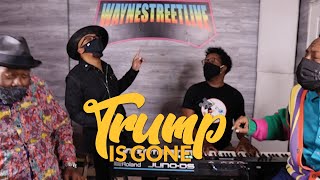 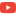 Trump Is Gone | The Comedy Quartet